Toets: Samenstellingen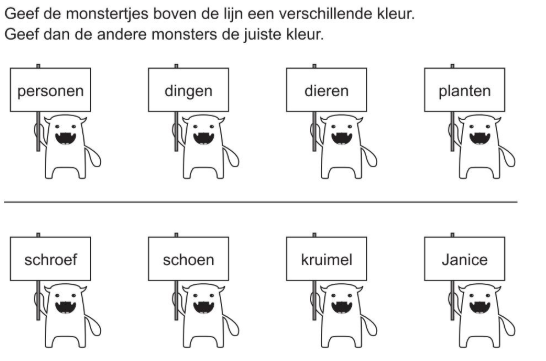 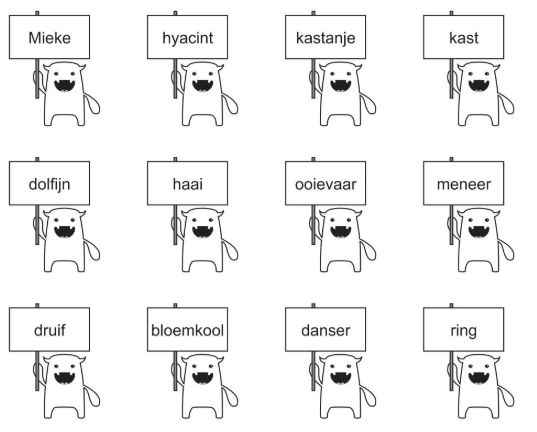 